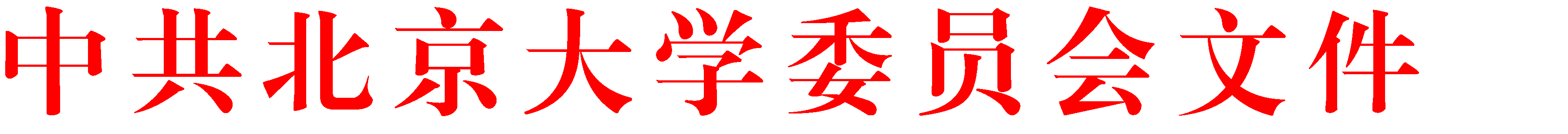 党发〔2018〕55 号━━━━━━━━━━━ ★ ━━━━━━━━━━━ 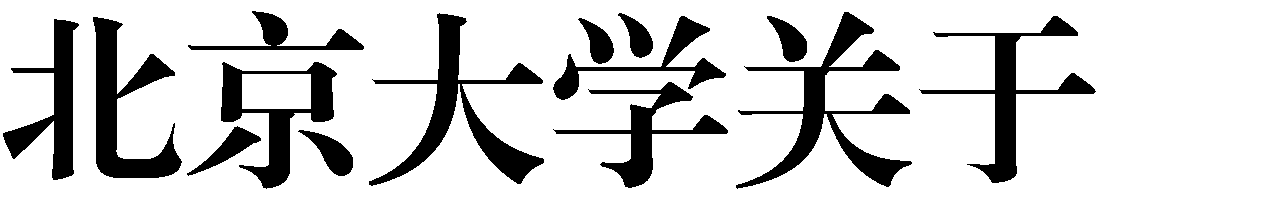 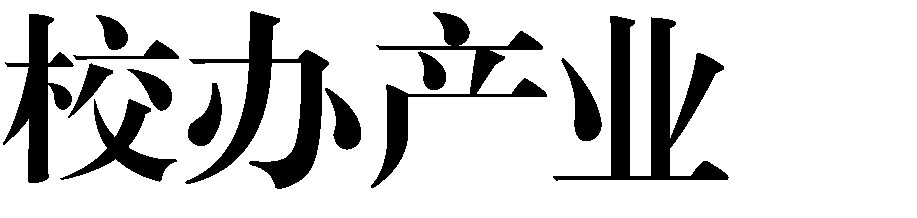 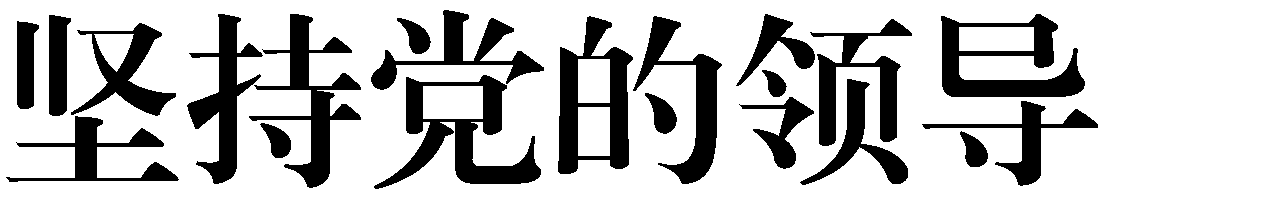 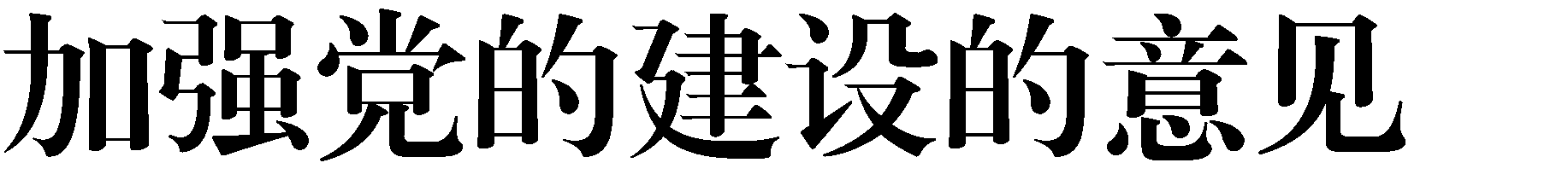 改革开放以来，北京大学校办产业蓬勃发展，在推动科技成果转化、盘活学校经营性资产、服务经济社会发展等方面发挥了重要作用。北京大学作为国家举办的公立大学，所属控股企业属于国有控股企业。坚持党的领导，是中国特色社会主义最本质的特征，也是国有企业的独特优势。在新形势下，必须毫不动摇坚持党对校办产业的领导，毫不动摇加强校办产业党的领导和党的建设。为深入贯彻落实党的十九大精神，根据全面从严治党要求和中共中央《关于在深化国有企业改革中坚持党的领导加强党的建设的若干意见》精神，结合中央专项巡视整改要求与北京大学校办产业总体改革方案，现就在北大校办产业坚持党的领导、加强党的建设提出如下意见。一、必须坚持和加强党的领导，在校办产业改革中加强党的建设坚持党的建设与校办产业改革同步谋划。学校党委要以高度的政治责任感与历史使命感，切实履行对深化校办产业改革的领导责任，坚持问题导向和底线思维，抓好顶层设计和全程把关， 在校办产业改革中坚持党的建设同步谋划、党的组织及工作机构同步设置、党组织负责人及党务工作人员同步配备、党的工作同步开展，实现体制对接、机制对接、制度对接和工作对接，充分发挥党委的领导核心、政治核心作用，基层党组织战斗堡垒作用和党员先锋模范作用，确保党的领导、党的建设在校办产业改革中得到充分体现和切实加强。充分发挥北大资产经营有限公司（以下简称“资产公司”）的主体作用。改进产业党工委的工作，作为学校党委的派出机构， 承担在校办产业系统全面从严治党、加强党的建设的主体责任， 发挥政治引领作用。进一步明确校办产业管理委员会办公室与资产公司的职责分工，充分发挥资产公司代表学校作为出资人的主体作用。根据校办产业改革的总体安排，为设立资产公司党委积极做好筹备工作。切实加强对校办产业党建工作的领导和指导。学校党委要加强对校办产业党建工作的调研、检查和指导，每年召开一次校办产业党建工作座谈会，及时研究新情况、解决新问题。学校党建工作领导小组要定期研究指导校办产业党建工作。学校党委与产业党工委定期举办校办产业党委主要负责人党的建设培训班，增强管党治党意识，提高做好党建工作的能力和水平。二、坚持党管干部原则，建立适应现代企业制度要求和市场竞争需要的选人用人机制从严选拔校办产业领导人员。坚持好干部标准,坚持德才兼备、以德为先，严格执行选人用人程序，严格把好政治关、品行关、廉洁关，选好配强校办产业领导班子特别是主要领导。学校党委在资产公司领导班子、资产公司所属重要控股企业主要领导的选人用人工作中发挥领导和把关作用，资产公司和产业党工委在所属企业领导班子的选人用人工作中发挥领导和把关作用。强化党委、分管领导和组织部门在领导人员选拔任用、教育培养、管理监督中的责任，严防“带病提拔”“带病上岗”。资产公司董事会（董事长、副董事长、董事）人选，监事会（监事长、监事）人选、总裁人选，由组织部负责任免。重要控股企业的党委书记人选，董事长人选，总裁人选，由党委组织部和产业党工委共同负责酝酿并提出考察意见，人选经校党委讨论通过后，方可由资产公司及各集团董事会按法定程序任免。其他二级企业董事长、总裁人选，由资产公司和产业党工委讨论酝酿，报分管校领导同意后，资产公司和产业党工委进行考察并提出考察意见，经校办产业管理委员会通过，按法定程序任免。坚持党管干部原则与董事会依法选择经营管理者以及经营 管理者依法行使用人权相结合。制定《北京大学校办企业经营管理干部任用规定》，进一步明确校办产业干部管理权限。创新党管干部原则有效实现形式，广开推荐渠道，依规考察提名，依法履行程序。有序推进董事会选聘经理层成员工作，学校党委及党委组织部、各级校办产业党委应当在董事会选聘经理层成员工作中发挥确定标准、规范程序、参与考察、推荐人选等作用。扩大校办产业选人用人视野。进一步坚持党管干部原则与充分发挥市场机制作用相结合。健全有利于优秀年轻领导人员脱颖而出的选人用人机制，加大培养选拔校办产业领导人员力度。建立完善干部交流激励保障机制，推动校内干部到校办产业挂职锻炼。探索校内其他系统干部与校办产业干部交流轮岗机制。三、切实承担好、落实好从严管党治党责任加强校办产业党风廉政建设。学校纪委向资产公司和产业党工委派驻纪检组。资产公司和产业党工委要切实履行好党风廉政建设主体责任，纪检组履行好监督责任；要定期研究党建工作特别是党风廉政建设工作，定期向学校党委和纪委报告责任落实情况；要领导做好所属企业党委的纪检监察机构设立工作。严格落实校办产业党建工作责任制。各级校办产业党委要坚持从严治党、思想建党、制度治党，增强管党治党意识，落实管党治党责任，聚精会神抓好党建工作，做到守土有责、守土负责、守土尽责。党委书记要树立抓好党建是本职、不抓党建是失职、抓不好党建是不称职的责任意识，切实履行党建工作第一责任人职责；党委领导班子其他成员要切实履行“一岗双责”，结合业务分工抓好党建工作；纪检组组长（纪委书记）要坚持原则，主动作为，强化监督，执纪必严。加强校办产业基层党组织建设和党员队伍建设。校办产业必须设立党的组织、建立党的工作机构、配备党务工作人员，坚决防止以改革为名撤并党的工作机构、裁减党务工作人员、压缩党务经费开支。深入开展争创政治引领力强、推动发展力强、改革创新力强、凝聚保障力强的“四强”党组织，争做政治素质优、岗位技能优、工作业绩优、群众评价优的“四优”共产党员活动，加强党支部建设和工作考核，充分发挥基层党组织战斗堡垒作用和党员先锋模范作用。充分发挥混合所有制企业党组织作用。根据不同类型混合所有制企业特点，明确党组织的设置方式、职责定位和管理模式。学校资本绝对控股、相对控股或者具有实际控制力的混合所有制企业，党组织发挥政治核心作用；其他混合所有制企业，比照非公有制企业开展党建工作，党组织在党员和职工群众中发挥政治核心作用，在企业发展中发挥政治引领作用。四、把加强党的领导和完善公司治理统一起来，明确校办产业党组织在公司法人治理结构中的法定地位将党建工作总体要求纳入校办产业章程。各校办产业应当在章程中明确党建工作总体要求，将党组织的机构设置、职责分工、工作任务纳入企业的管理体制、管理制度、工作规范，明确党组织在企业决策、执行、监督各环节的权责和工作方式以及与其他治理主体的关系，使党组织成为公司法人治理结构的有机组成部分，使党组织发挥领导核心作用和政治核心作用组织化、制度化、具体化。坚持和完善双向进入、交叉任职的领导体制。符合条件的校办产业党委领导班子成员可以通过法定程序进入董事会、监事 会、经理层，董事会、监事会、经理层成员中符合条件的党员可以依照有关规定和程序进入党委；经理层成员与党委领导班子成员适度交叉任职；董事长、总经理原则上分设，党委书记、董事长一般由一人担任。纪检组组长（纪委书记）应当进入党委。五、坚持从严管理校办产业领导人员从严教育校办产业领导人员。加强党性教育和道德教育，引导校办产业领导人员坚定理想信念，坚守共产党人精神追求，自觉按照党对党员领导干部的要求严格要求自己。加强法治教育，引导企业领导人员依法治企、依法办事，做尊法学法守法用法的模范。加强警示教育，使企业领导人员受警醒、明底线、知敬畏。加强对校办产业领导人员管理。加强日常管理，注重抓早抓小、抓苗头抓预防，坚决防止失之于宽、失之于软。加大资产公司所属企业领导人员交流力度。严肃党内政治生活，严格执行民主集中制，坚持“三重一大”事项集体研究决策。推进企业领导人员能上能下，及时调整不胜任、不称职的领导人员。强化对校办产业领导人员履职行权的监督。完善校办产业领导人员责任追究机制，建立重大决策终身责任追究制度，对因违规决策、“拍脑袋”决策等造成重大损失的严肃追究责任。充分发挥纪检监察、巡视、审计、监事会等监督作用。强化对权力集中、资金密集、资源富集、资产聚集等重点部门和岗位的监管， 特别是加强对主要领导履职行权的监督约束。强化对关键岗位、重要人员特别是校办产业领导干部的监督管理，完善校办产业党员领导干部考核办法。严厉查处利益输送、侵吞挥霍国有资产、腐化堕落等违纪违法问题。中共北京大学委员会2018 年 6 月 12 日（主动公开）校内发送：各有关单位、学校领导班子成员校内发送：各有关单位、学校领导班子成员党委办公室校长办公室2018 年 6 月 29 日印发